2016年泰安高新区直属事业单位公开招聘工作人员播音讲解岗位模拟现场解说人员名单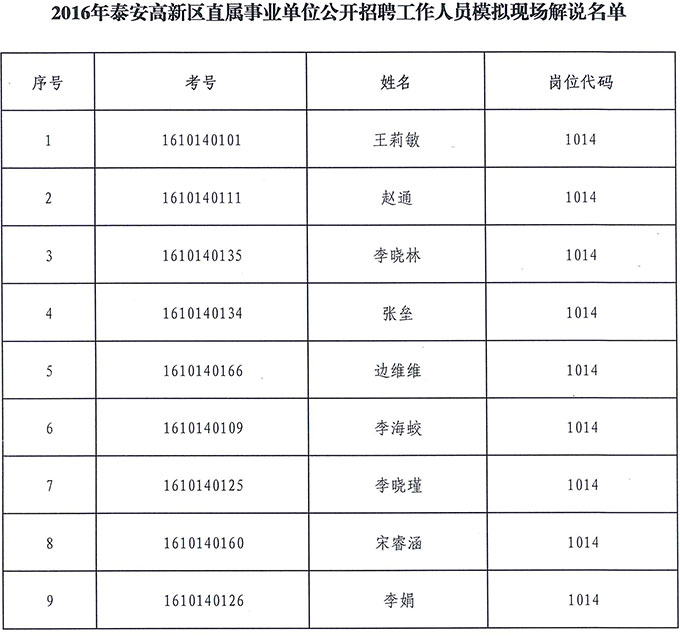 